*Tezin eş danışmanlı olması durumunda eş danışman kurum içinden sayılmak üzere 4,kurum içerisinden, 3 kurum dışarısından toplam 7 kişilik jüri oluşturulur.T.C.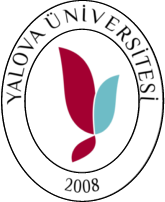 YALOVA ÜNİVERSİTESİFen Bilimleri Enstitüsü …………….…………………………….Anabilim Dalı20…../20… Eğitim-Öğretim ………………… Yarılı    DOKTORA TEZ SAVUNMA SINAVI JÜRİ ÖNERİ FORMUT.C.YALOVA ÜNİVERSİTESİFen Bilimleri Enstitüsü …………….…………………………….Anabilim Dalı20…../20… Eğitim-Öğretim ………………… Yarılı    DOKTORA TEZ SAVUNMA SINAVI JÜRİ ÖNERİ FORMUT.C.YALOVA ÜNİVERSİTESİFen Bilimleri Enstitüsü …………….…………………………….Anabilim Dalı20…../20… Eğitim-Öğretim ………………… Yarılı    DOKTORA TEZ SAVUNMA SINAVI JÜRİ ÖNERİ FORMU Program Adı Öğrenci Numarası Öğrencinin Adı, Soyadı Tezin AdıTez Konusunun Kabul Edildiği Yönetim Kurulu tarih ve sayısı……../……./20……..       …………….…. Sayılı EYK Kararı……../……./20……..       …………….…. Sayılı EYK KararıDanışmanlığını yapmakta olduğum yukarıda adı geçen öğrencim, tez çalışmasını tamamlamış ve tarafımdan kabul edilmiştir. Öğrenci tezini tez yazım kılavuzuna uygun olarak hazırlamış, Y.Ü.Lisansüstü Eğitim ve Öğretim Yönetmeliği ve Y.U.Lisansüstü Eğitim ve Öğretim Senato Esaslarının öngördüğü tüm koşulları yerine getirmiştir. Tez sınavına girmek istediğini belirten öğrencinin tezini inceleyip değerlendirmek ve tez savunmasını dinlemek üzere tez jürisinin aşağıdaki üyelerden oluşturulması önerilmektedir.  Gereğini bilgilerinize arz ederim.                                                                                                                                     Tarih:                                                                                                                                     Tez Danışmanı                                                                                                                                                                                    (İmza, Unvanı, Adı ve Soyadı)Danışmanlığını yapmakta olduğum yukarıda adı geçen öğrencim, tez çalışmasını tamamlamış ve tarafımdan kabul edilmiştir. Öğrenci tezini tez yazım kılavuzuna uygun olarak hazırlamış, Y.Ü.Lisansüstü Eğitim ve Öğretim Yönetmeliği ve Y.U.Lisansüstü Eğitim ve Öğretim Senato Esaslarının öngördüğü tüm koşulları yerine getirmiştir. Tez sınavına girmek istediğini belirten öğrencinin tezini inceleyip değerlendirmek ve tez savunmasını dinlemek üzere tez jürisinin aşağıdaki üyelerden oluşturulması önerilmektedir.  Gereğini bilgilerinize arz ederim.                                                                                                                                     Tarih:                                                                                                                                     Tez Danışmanı                                                                                                                                                                                    (İmza, Unvanı, Adı ve Soyadı)Danışmanlığını yapmakta olduğum yukarıda adı geçen öğrencim, tez çalışmasını tamamlamış ve tarafımdan kabul edilmiştir. Öğrenci tezini tez yazım kılavuzuna uygun olarak hazırlamış, Y.Ü.Lisansüstü Eğitim ve Öğretim Yönetmeliği ve Y.U.Lisansüstü Eğitim ve Öğretim Senato Esaslarının öngördüğü tüm koşulları yerine getirmiştir. Tez sınavına girmek istediğini belirten öğrencinin tezini inceleyip değerlendirmek ve tez savunmasını dinlemek üzere tez jürisinin aşağıdaki üyelerden oluşturulması önerilmektedir.  Gereğini bilgilerinize arz ederim.                                                                                                                                     Tarih:                                                                                                                                     Tez Danışmanı                                                                                                                                                                                    (İmza, Unvanı, Adı ve Soyadı)Tik ÜyeleriTik ÜyeleriTik ÜyeleriUnvanı, Adı ve SoyadıÜniversitesi – Anabilim Dalı ProgramıUzmanlık Alanı1. (Tez Danışmanı)2. (TİK Üyesi)3. (TİK Üyesi)Yalova Üniversitesi İçinden Asil ve Yedek Jüri Adayı ÖnerileriYalova Üniversitesi İçinden Asil ve Yedek Jüri Adayı ÖnerileriYalova Üniversitesi İçinden Asil ve Yedek Jüri Adayı Önerileri1.(Varsa Ortak Danışman)*2.(Jüri üye önerisi)3.-(Jüri üye önerisi)4.(Jüri üye önerisi)Yalova Üniversitesi Dışından Asil ve Yedek Jüri Adayı ÖnerileriYalova Üniversitesi Dışından Asil ve Yedek Jüri Adayı ÖnerileriYalova Üniversitesi Dışından Asil ve Yedek Jüri Adayı Önerileri1.2. 3. 4.Anabilim Dalı OnayıAnabilim Dalı OnayıAnabilim Dalı OnayıAdı geçen öğrencinin tezini inceleyip değerlendirmek ve tez savunmasını dinlemek üzere tez jürisinin yukarıdaki üyelerden oluşturulması önerilmektedir.                                                                                                                                                 Tarih:                                                                                                                        Anabilim Dalı Başkanı                                                                                                                                                                                    (İmza, Unvanı, Adı ve Soyadı)Adı geçen öğrencinin tezini inceleyip değerlendirmek ve tez savunmasını dinlemek üzere tez jürisinin yukarıdaki üyelerden oluşturulması önerilmektedir.                                                                                                                                                 Tarih:                                                                                                                        Anabilim Dalı Başkanı                                                                                                                                                                                    (İmza, Unvanı, Adı ve Soyadı)Adı geçen öğrencinin tezini inceleyip değerlendirmek ve tez savunmasını dinlemek üzere tez jürisinin yukarıdaki üyelerden oluşturulması önerilmektedir.                                                                                                                                                 Tarih:                                                                                                                        Anabilim Dalı Başkanı                                                                                                                                                                                    (İmza, Unvanı, Adı ve Soyadı) Öğrenci tezini gerekli ek belgelerle birlikte Enstitüye teslim etmiştir. Ekler:……...adet spiral ciltli tez –-Tez intihal raporu  - .. .... adet SCI veya SCI-Expanded’de uluslararası yayın (makale, bildiri vb.) kabul belgesi  Enstitü Yönetim Kurulu Kararı                   Karar Tarihi: .....................       Karar No: ....................   İşaretlenen jüri üyeleri onaylanmıştır.  Jüride kararda açıklandığı şekilde değişiklik yapılmıştır.AÇIKLAMA :                                                                                                                                      Tarih:                                                                                                             Enstitü Müdürü                                                                                                                                                                                    (İmza, Unvanı, Adı ve Soyadı) Öğrenci tezini gerekli ek belgelerle birlikte Enstitüye teslim etmiştir. Ekler:……...adet spiral ciltli tez –-Tez intihal raporu  - .. .... adet SCI veya SCI-Expanded’de uluslararası yayın (makale, bildiri vb.) kabul belgesi  Enstitü Yönetim Kurulu Kararı                   Karar Tarihi: .....................       Karar No: ....................   İşaretlenen jüri üyeleri onaylanmıştır.  Jüride kararda açıklandığı şekilde değişiklik yapılmıştır.AÇIKLAMA :                                                                                                                                      Tarih:                                                                                                             Enstitü Müdürü                                                                                                                                                                                    (İmza, Unvanı, Adı ve Soyadı) Öğrenci tezini gerekli ek belgelerle birlikte Enstitüye teslim etmiştir. Ekler:……...adet spiral ciltli tez –-Tez intihal raporu  - .. .... adet SCI veya SCI-Expanded’de uluslararası yayın (makale, bildiri vb.) kabul belgesi  Enstitü Yönetim Kurulu Kararı                   Karar Tarihi: .....................       Karar No: ....................   İşaretlenen jüri üyeleri onaylanmıştır.  Jüride kararda açıklandığı şekilde değişiklik yapılmıştır.AÇIKLAMA :                                                                                                                                      Tarih:                                                                                                             Enstitü Müdürü                                                                                                                                                                                    (İmza, Unvanı, Adı ve Soyadı)